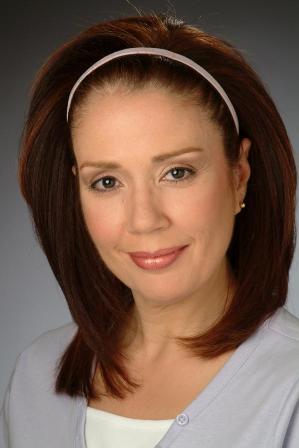 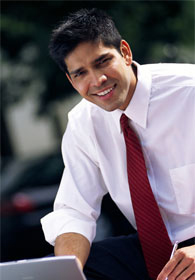 la mama/la madre						el papá/el padre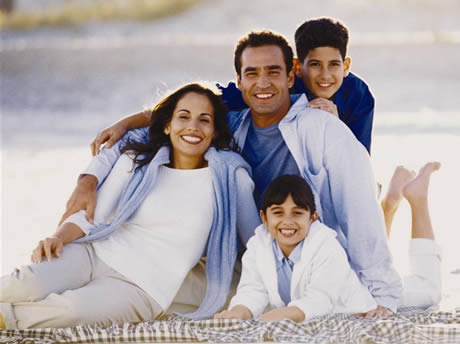 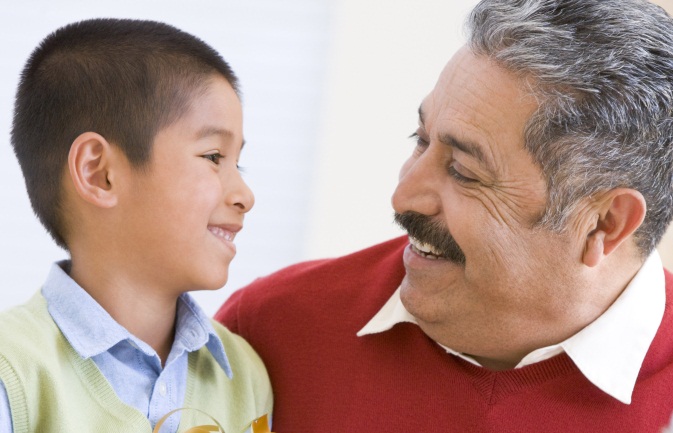 		la familia					los nietos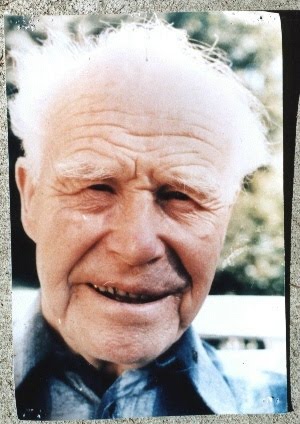 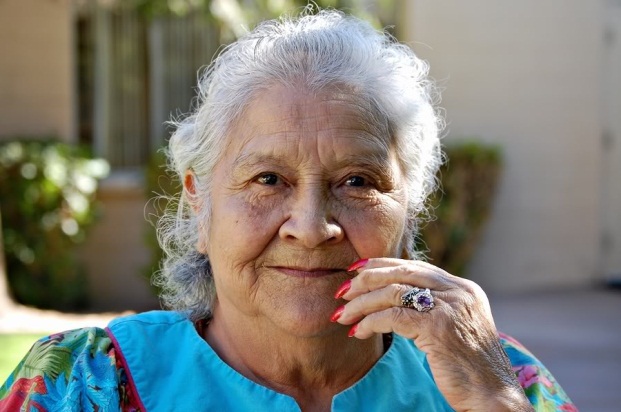 	el abuelo						la abuela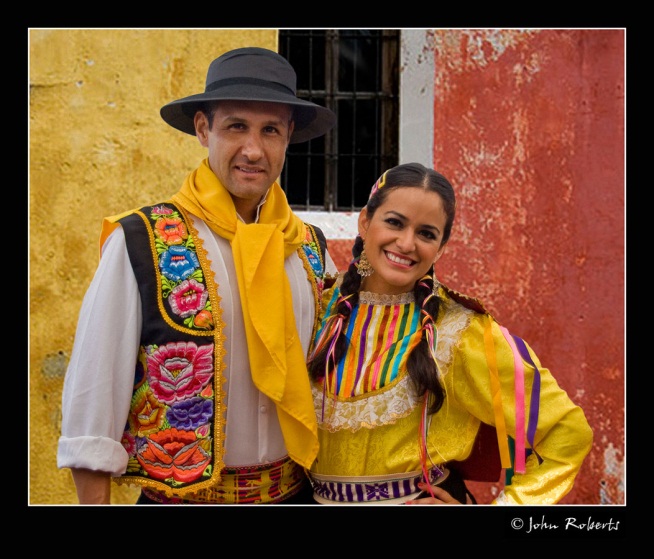 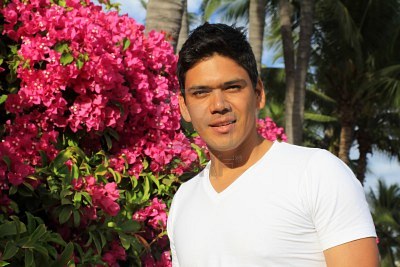 		el tío y la tía						el primo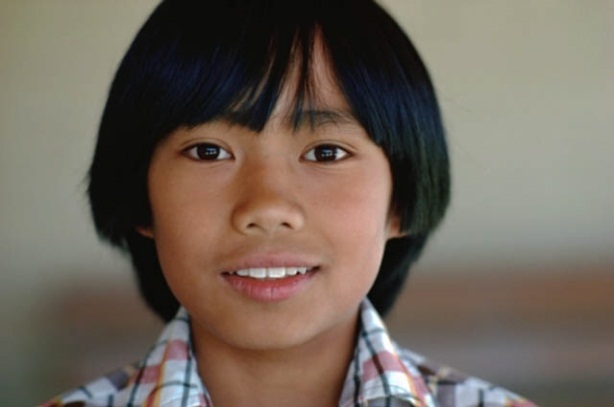 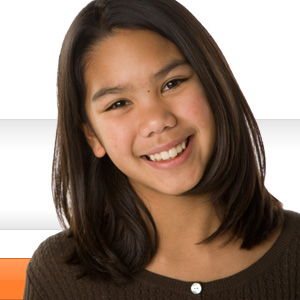 		el hermano					la hermana